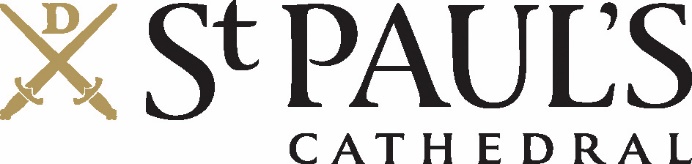 Filming application This form will help us to determine your needs and requirements. Please complete as comprehensively as possible and email to the Press inbox at press@stpaulscathedral.org.uk 
If you have any queries please email press@stpaulscathedral.org.uk  or call 020 7246 8321Please note this form is a request to film at St Paul’s Cathedral, not a filming permit. While every effort will be made to accommodate filming, St Paul’s Cathedral is first and foremost a place of worship and we reserve the right to decline filming projects at our absolute discretion.Once the filming application has been received, St Paul’s Cathedral will get in touch directly to confirm whether the filming can take place, and to confirm arrangements, including location fees. Please note that if we are able to accommodate your filming, we require further documentation including a signed copy of the St Paul’s filming contract; a copy of public liability insurance of £5million or more; and a completed risk assessment.Date of application: Contact name: Contact telephone number and email:Company name:Contact address:Working title of your project:Brief description of project, including commissions:What do you want to do at the Cathedral and why?Please state the areas of the Cathedral that you would like to use (e.g. cathedral floor, crypt, Whispering Gallery, Golden Gallery)What dates and times do you have in mind for your filming?How many hours do you envisage your filming will take?  Please provide a full list of all people attending the filming.Do you have any power requirements?Do you have any parking requirements?